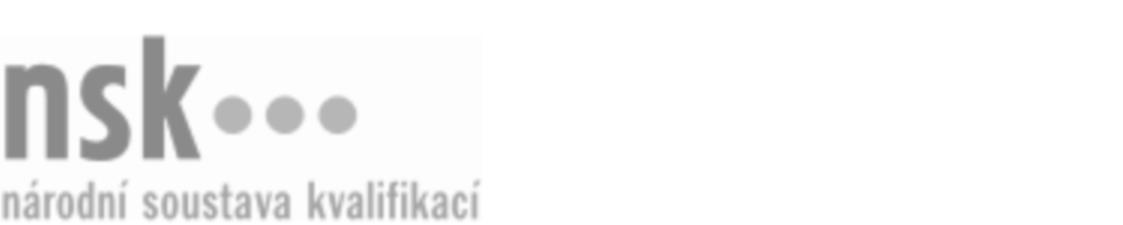 Kvalifikační standardKvalifikační standardKvalifikační standardKvalifikační standardKvalifikační standardKvalifikační standardKvalifikační standardKvalifikační standardTechnik/technička provozu malé elektrárny (kód: 26-070-M) Technik/technička provozu malé elektrárny (kód: 26-070-M) Technik/technička provozu malé elektrárny (kód: 26-070-M) Technik/technička provozu malé elektrárny (kód: 26-070-M) Technik/technička provozu malé elektrárny (kód: 26-070-M) Technik/technička provozu malé elektrárny (kód: 26-070-M) Technik/technička provozu malé elektrárny (kód: 26-070-M) Autorizující orgán:Ministerstvo průmyslu a obchoduMinisterstvo průmyslu a obchoduMinisterstvo průmyslu a obchoduMinisterstvo průmyslu a obchoduMinisterstvo průmyslu a obchoduMinisterstvo průmyslu a obchoduMinisterstvo průmyslu a obchoduMinisterstvo průmyslu a obchoduMinisterstvo průmyslu a obchoduMinisterstvo průmyslu a obchoduMinisterstvo průmyslu a obchoduMinisterstvo průmyslu a obchoduSkupina oborů:Elektrotechnika, telekomunikační a výpočetní technika (kód: 26)Elektrotechnika, telekomunikační a výpočetní technika (kód: 26)Elektrotechnika, telekomunikační a výpočetní technika (kód: 26)Elektrotechnika, telekomunikační a výpočetní technika (kód: 26)Elektrotechnika, telekomunikační a výpočetní technika (kód: 26)Elektrotechnika, telekomunikační a výpočetní technika (kód: 26)Týká se povolání:Technik provozu malé elektrárnyTechnik provozu malé elektrárnyTechnik provozu malé elektrárnyTechnik provozu malé elektrárnyTechnik provozu malé elektrárnyTechnik provozu malé elektrárnyTechnik provozu malé elektrárnyTechnik provozu malé elektrárnyTechnik provozu malé elektrárnyTechnik provozu malé elektrárnyTechnik provozu malé elektrárnyTechnik provozu malé elektrárnyKvalifikační úroveň NSK - EQF:444444Odborná způsobilostOdborná způsobilostOdborná způsobilostOdborná způsobilostOdborná způsobilostOdborná způsobilostOdborná způsobilostNázevNázevNázevNázevNázevÚroveňÚroveňZásady ochrany zdraví a majetku, ochrana před úrazem elektrickým proudem, bezpečnost při obsluze a práci na elektrickém zařízeníZásady ochrany zdraví a majetku, ochrana před úrazem elektrickým proudem, bezpečnost při obsluze a práci na elektrickém zařízeníZásady ochrany zdraví a majetku, ochrana před úrazem elektrickým proudem, bezpečnost při obsluze a práci na elektrickém zařízeníZásady ochrany zdraví a majetku, ochrana před úrazem elektrickým proudem, bezpečnost při obsluze a práci na elektrickém zařízeníZásady ochrany zdraví a majetku, ochrana před úrazem elektrickým proudem, bezpečnost při obsluze a práci na elektrickém zařízení44Čtení technické dokumentace, výkresů a schémat a používání této dokumentace při práci na elektrotechnických a elektronických zařízeníchČtení technické dokumentace, výkresů a schémat a používání této dokumentace při práci na elektrotechnických a elektronických zařízeníchČtení technické dokumentace, výkresů a schémat a používání této dokumentace při práci na elektrotechnických a elektronických zařízeníchČtení technické dokumentace, výkresů a schémat a používání této dokumentace při práci na elektrotechnických a elektronických zařízeníchČtení technické dokumentace, výkresů a schémat a používání této dokumentace při práci na elektrotechnických a elektronických zařízeních44Orientace v problematice připojování decentrálních zdrojů do distribučních sítíOrientace v problematice připojování decentrálních zdrojů do distribučních sítíOrientace v problematice připojování decentrálních zdrojů do distribučních sítíOrientace v problematice připojování decentrálních zdrojů do distribučních sítíOrientace v problematice připojování decentrálních zdrojů do distribučních sítí44Měření elektrických a neelektrických veličin a parametrů, vyhodnocení naměřených hodnotMěření elektrických a neelektrických veličin a parametrů, vyhodnocení naměřených hodnotMěření elektrických a neelektrických veličin a parametrů, vyhodnocení naměřených hodnotMěření elektrických a neelektrických veličin a parametrů, vyhodnocení naměřených hodnotMěření elektrických a neelektrických veličin a parametrů, vyhodnocení naměřených hodnot44Orientace v předpisech pro obchodní měřeníOrientace v předpisech pro obchodní měřeníOrientace v předpisech pro obchodní měřeníOrientace v předpisech pro obchodní měřeníOrientace v předpisech pro obchodní měření44Vedení technické a provozní dokumentace malých elektrárenVedení technické a provozní dokumentace malých elektrárenVedení technické a provozní dokumentace malých elektrárenVedení technické a provozní dokumentace malých elektrárenVedení technické a provozní dokumentace malých elektráren44Řízení likvidace poruch zařízení malých elektrárenŘízení likvidace poruch zařízení malých elektrárenŘízení likvidace poruch zařízení malých elektrárenŘízení likvidace poruch zařízení malých elektrárenŘízení likvidace poruch zařízení malých elektráren44Obsluha zařízení v jednotlivých úsecích malých elektrárenObsluha zařízení v jednotlivých úsecích malých elektrárenObsluha zařízení v jednotlivých úsecích malých elektrárenObsluha zařízení v jednotlivých úsecích malých elektrárenObsluha zařízení v jednotlivých úsecích malých elektráren44Dodržování BOZP a požární ochranyDodržování BOZP a požární ochranyDodržování BOZP a požární ochranyDodržování BOZP a požární ochranyDodržování BOZP a požární ochrany44První pomoc při úrazu elektrickým proudemPrvní pomoc při úrazu elektrickým proudemPrvní pomoc při úrazu elektrickým proudemPrvní pomoc při úrazu elektrickým proudemPrvní pomoc při úrazu elektrickým proudem44Technik/technička provozu malé elektrárny,  29.03.2024 14:47:49Technik/technička provozu malé elektrárny,  29.03.2024 14:47:49Technik/technička provozu malé elektrárny,  29.03.2024 14:47:49Technik/technička provozu malé elektrárny,  29.03.2024 14:47:49Strana 1 z 2Strana 1 z 2Kvalifikační standardKvalifikační standardKvalifikační standardKvalifikační standardKvalifikační standardKvalifikační standardKvalifikační standardKvalifikační standardPlatnost standarduPlatnost standarduPlatnost standarduPlatnost standarduPlatnost standarduPlatnost standarduPlatnost standarduStandard je platný od: 15.10.2022Standard je platný od: 15.10.2022Standard je platný od: 15.10.2022Standard je platný od: 15.10.2022Standard je platný od: 15.10.2022Standard je platný od: 15.10.2022Standard je platný od: 15.10.2022Technik/technička provozu malé elektrárny,  29.03.2024 14:47:49Technik/technička provozu malé elektrárny,  29.03.2024 14:47:49Technik/technička provozu malé elektrárny,  29.03.2024 14:47:49Technik/technička provozu malé elektrárny,  29.03.2024 14:47:49Strana 2 z 2Strana 2 z 2